ΑΙΤΗΣΗ                                    ΠΡΟΣ ΤΗ ΓΡΑΜΜΑΤΕΙΑ ΤΟΥ ΤΜΗΜΑΤΟΣ                            ΛΟΓΙΣΤΙΚΗΣ ΚΑΙ ΠΛΗΡΟΦΟΡΙΑΚΩΝ ΣΥΣΤΗΜΑΤΩΝ ΤΟΥ ΔΙΕΘΝΟΥΣ ΠΑΝΕΠΙΣΤΗΜΙΟΥΠαρακαλώ να δεχθείτε την αίτηση μου για μετάβαση στο Τμήμα Διοίκησης Οργανισμών, Μάρκετινγκ και Τουρισμού  του ΔΙ.ΠΑ.Ε σύμφωνα με την Παρ.5 του άρθρου 11 του Ν.4610/2019. Θεσσαλονίκη …./……/……/20……Ο/Η Αιτ……………ΔΙΕΘΝΕΣ ΠΑΝΕΠΙΣΤΗΜΙΟ ΤΗΣ ΕΛΛΑΔΟΣΣΧΟΛΗ ΟΙΚΟΝΟΜΙΑΣ ΚΑΙ ΔΙΟΙΚΗΣΗΣΤΜΗΜΑ ΔΙΟΙΚΗΣΗΣ ΟΡΓΑΝΙΣΜΩΝ, ΜΑΡΚΕΤΙΝΓΚ ΚΑΙ ΤΟΥΡΙΣΜΟΥ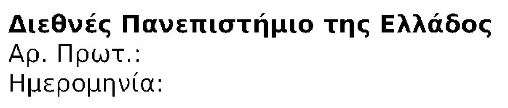 Επώνυμο:Όνομα:Όνομα πατρός:Τμήμα :Α. Μητρώου:Έτος εισαγωγής:Δ/νση κατοικίας:Τηλέφωνο:Email: